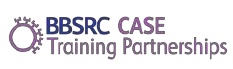 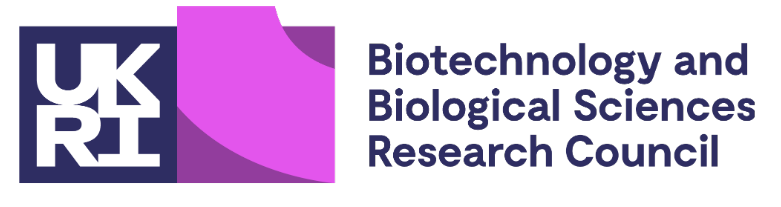 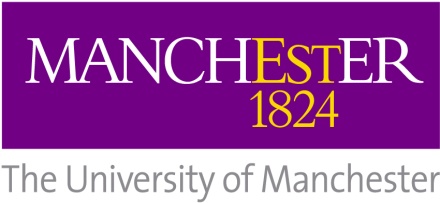 BBSRC Industrial CASE Project Proposals2022 StudentshipsThe allocation of funding for BBSRC CASE studentships (6 students per year), is linked to the main Doctoral Training Partnership and is internally distributed.  The process for awarding these studentships is overseen by the BBSRC DTP Management Board.Projects submitted will be reviewed independently and we will consider whether the main criteria set by BBSRC are met in addition to standard local supervision policies.  In summary, the overall quality of training offered by the supervisory team in Manchester and at the CASE partner will be considered. Criteria to be used in assessment will include:Is the proposed project aligned to BBSRC’s remit? Is the project feasible in the time frame? Does the application demonstrate a robust partnership?Is the proposed project relevant to the non-academic sector involved? Is the non-academic partner eligible and do they have a suitable track record? What facilities does the non-academic environment provide for enhanced research training? Has the non-academic partner provided suitable financial contributions to meet the needs of the project and placement?Supervisory CriteriaThe Primary Supervisor must meet the eligibility criteria as outlined in the accompanying document ‘2022 BBSRC and MRC DTP Criteria’.Funding from BBSRC4 year awardIncludes fees for UK studentsIncludes student maintenance stipend (at UKRI rate)Annual RTSG of £5k to Primary SupervisorFinancial contributionsThe financial contributions from the CASE partner should be negotiated to support the standard award.  Please note that companies with >50 employees are required to contribute a minimum of £1,400pa to the academic partner. Companies are no longer required to enhance the student stipend, but we do advise potential academic supervisors to negotiate on this point.All companies, regardless of size, should offer a constructive and welcoming student placement and cover additional expenses, such as the cost of travel and accommodation incurred by the student as a direct result of attendance at the premises of the company (no minimum amount). Companies are also expected to pay for provision of in-kind contributions, e.g. coverage for all supervision, reagents/consumables and equipment use, etc.Recruitment to the CASE studentships and main BBSRC DTP studentships will run in parallel. Once a project is advertised, the supervisory team will be sent further details regarding the recruitment process and relevant dates.  Each supervisory team (UoM and industry staff) will informally interview candidates to shortlist for further selection during the period October 2021 -  January 2022 and nominating a candidate for a formal panel interview (to be held in March 2022).  We encourage involvement of the industry partner during this process.  Approval and advertising of the project does not guarantee a studentship as, to ensure competition (and thereby student quality) for places, more projects will be advertised than there are studentships available. Please ensure you make this point clear to your CASE partner.The deadline for receipt of the completed project proposal form and a CASE partner support form is Monday 13 September 2021 to the FBMH Doctoral Academy admissions.doctoralacademy@manchester.ac.uk  with ‘BBSRC CASE Project Proposal’ in the subject line. All proposals will follow the approval process as outlined in the attached MRC and BBSRC criteria document.  Please do not convert the forms to pdf.All queries should be directed to Tasleem Hanif, PGR Recruitment Manager, FBMH Doctoral Academy or Dr Jeremy Derrick BBSRC DTP Programme Director.  Please refer to the following attachments:For submission:2022 BBSRC CASE Project Proposal Form			2022 BBSRC CASE Partner Support FormFor information:2022 BBSRC and MRC DTP CriteriaBBSRC CASE FAQs